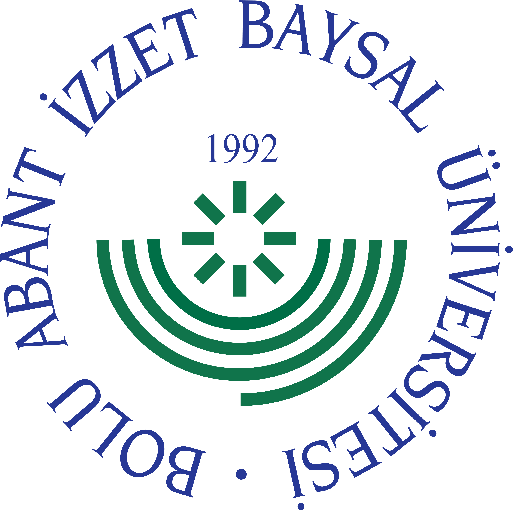 
     GÖREV YETKİ VE SORUMLULUK
FORMU     Bu formda açıklanan görev tanımını okudum. Görevimi burada belirtilen şekilde yerine getirmeyi kabul ediyorum.           ONAYLAYANDoküman NoGT - 117İlk Yayın TarihiBaskı NoRevizyon No/TarihBirimiStrateji Geliştirme Daire BaşkanlığıGörev Unvanıİç Kontrol ve Ön Mali Kontrol Şube PersoneliBağlı Olduğu YöneticiŞube MüdürüYerine Vekalet Edecek KişiGörevlendirilen PersonelGörev, Yetki ve Sorumluluklar5018 sayılı Kanun Hükümleri ile İç Kontrol ve Ön Mali Kontrole İlişkin Usul ve Esaslara ve Kamu İç Kontrol Standartları Tebliğine uygun bir şekilde İç Kontrol Sistemini oluşturmaya, uygulamaya, izlemeye ve geliştirmeye yardımcı olmak,İç Kontrol ve Ön Mali Kontrole Tabi Mali Karar ve İşlemlere ilişkin Usul ve Esaslara göre ön mali kontrol görevini yürütmek,Zam ve Tazminatlara ilişkin 160 Seri Nolu Devlet Memurları Kanunu Genel Tebliği ekinde yer alan yan ödeme cetvellerinin kontrolünü yapmak,Vize edilen cetvellere ve tip sözleşmeye uygun olarak çalıştırılacak personelle yapılacak sözleşmelerin kontrolünü yapmak, Görevi ile ilgili süreçleri Üniversitemiz Kalite Politikası ve Kalite Yönetim Sistemi çerçevesinde, kalite hedefleri ve prosedürlerine uygun olarak yürütmek, Bağlı bulunduğu yönetici veya üst yöneticilerin, görev alanı ile ilgili vereceği diğer işleri iş sağlığı ve güvenliği kurallarına uygun olarak yapmak, İç Kontrol ve Ön Mali Kontrol Şube Personeli, yukarıda yazılı olan bütün bu görevleri kanunlara ve yönetmeliklere uygun olarak yerine getirirken Şube Müdürü / Mali Hizmetler Uzmanı ve Daire Başkanına karşı sorumludur.UnvanıTarihAdı SoyadıİmzaUnvanıTarihAdı Soyadıİmza